NařízeníJihomoravského krajeze dne 26.09.2023o zřízení přírodní památky SaufangRada Jihomoravského kraje vydává podle § 36 odst. 1, § 37 odst. 1 a § 44 odst. 3 a § 77a odst. 2 zákona č. 114/1992 Sb., o ochraně přírody a krajiny, a v souladu s § 7 a § 59 odst. 1 písm. k) zákona č. 129/2000 Sb., o krajích (krajské zřízení), toto nařízení:Čl. 1Předmět úpravy1) Zřizuje se přírodní památka Saufang (dále jen “přírodní památka“).2) Předmětem ochrany jsou zachovalé zbytky starého lužního lesa s vyvinutou prostorovou i věkovou strukturou, kontinentální zaplavované louky se solitérními stromy, mokřadní stanoviště vázaná na zbytky mrtvých ramen a také řada ohrožených druhů živočichů a rostlin.Čl. 2Vymezení přírodní památkyPřírodní památka se nachází na území Jihomoravského kraje v okrese Břeclav, v katastrálním území Tvrdonice. Hranice přírodní památky se stanoví uzavřeným geometrickým obrazcem s přímými stranami, jehož vrcholy jsou určeny souřadnicemi udanými v jednotné trigonometrické síti katastrální.) Seznam souřadnic uzavřeného geometrického obrazce a jeho jednotlivých vrcholů uspořádaných tak, jak jdou v obrazci za sebou, je obsažen v příloze č. 1 tohoto nařízení. Grafické znázornění území přírodní památky je obsaženo v příloze č. 2 tohoto nařízení.Čl. 3Bližší ochranné podmínky1) Jen s předchozím souhlasem příslušného orgánu ochrany přírody lze na území přírodní památky:používat chemické přípravky,měnit druh nebo způsob využití pozemků,provádět terénní úpravy, narušovat půdní vrstvy,umisťovat, povolovat nebo provádět stavby i dočasného charakteru,provádět jiné činnosti, které by mohly vést k poškození předmětu ochrany.2) Předchozí souhlas se nevyžaduje, pokud je daná činnost v souladu se schváleným plánem péče o přírodní památku.Čl. 4Vymezení ochranného pásmaPřírodní památka se zřizuje bez ochranného pásma.Čl. 5Závěrečná ustanovení1) Toto nařízení nabývá účinnosti dne 01.12.2023.2) Toto nařízení bylo schváleno usnesením Rady Jihomoravského kraje č. 7782/23/R111 dne 26.09.2023.Příloha č. 1 k nařízení Jihomoravského kraje o zřízení přírodní památky SaufangSeznam souřadnic (S-JTSK) jednotlivých vrcholů geometrického obrazce, kterým jsoustanoveny hranice přírodní památky SaufangGeometrický obrazec 1 – hranice přírodní památky SaufangPříloha č. 2 k nařízení Jihomoravského kraje o zřízení přírodní památky SaufangGrafické znázornění hranic přírodní památky Saufang v katastrální mapě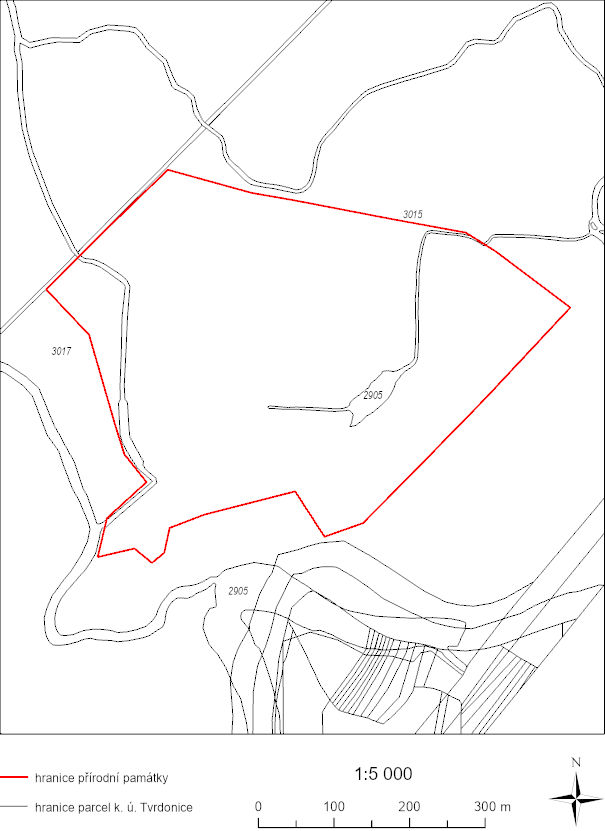 Mgr. Jan Grolich v. r.hejtmanLukáš Dubec v. r.náměstek hejtmanačíslo bodusouřadnice – Y (m)souřadnice – X (m)pořadí bodu v obrazci772020017540001573781.091214057.111772020017540002573674.161214099.102772020017540003573620.051214114.493772020017540004573492.231214153.254772020017540005573397.701214181.025772020017540006573360.501214210.296772020017540007573270.591214294.087772020017540008573394.531214401.558772020017540009573503.741214492.319772020017540010573573.191214549.0510772020017540011573625.631214561.6211772020017540012573658.071214497.8712772020017540013573780.721214515.9113772020017540014573828.171214528.6114772020017540015573838.861214560.7615772020017540016573856.371214572.0716772020017540017573877.431214550.8017772020017540018573926.851214557.0318772020017540019573909.271214507.0319772020017540020573852.351214465.1220772020017540021573877.631214425.3621772020017540022573885.031214389.0222772020017540023573907.511214263.4023772020017540024573957.601214197.8424772020017540025573879.451214134.2425772020017540001573781.091214057.111